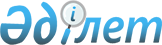 О внесении изменений и дополнений в постановление Правительства Республики Казахстан от 12 декабря 2003 года N 1260Постановление Правительства Республики Казахстан от 10 декабря 2004 года N 1299

      Правительство Республики Казахстан 

ПОСТАНОВЛЯЕТ:





      1. Внести в 
 постановление 
 Правительства Республики Казахстан от 12 декабря 2003 года N 1260 "О реализации Закона Республики Казахстан "О республиканском бюджете на 2004 год" следующие изменения и дополнения:



      в приложении 2 к указанному постановлению:



      в функциональной группе 10 "Сельское, водное, лесное, рыбное хозяйства и охрана окружающей среды":



      по администратору 212 "Министерство сельского хозяйства Республики Казахстан":



      в программе 029 "Строительство и реконструкция объектов питьевого водоснабжения":



      в подпрограмме 100 "Строительство и реконструкция объектов питьевого водоснабжения сельских населенных пунктов, в том числе на инвестиционные проекты":



      в строке "Реконструкции водопроводных сетей и сооружений в поселке Аккайнар Жамбылского района Алматинской области" цифры "160640" заменить цифрами "120000";



      в строке "Водозаборные скважины, обустройство, водопроводные сети села Иртышское Осакаровского района Карагандинской области" цифры "52680" заменить цифрами "37700";



      дополнить строками следующего содержания:



      "Реконструкция водопроводных сетей села Тугискен Жанааркинского района Карагандинской области 30620";



      "Реконструкция водопроводных сетей села Карагаш Жанааркинского района Карагандинской области 25000".




      2. Настоящее постановление вступает в силу со дня подписания.


      

Премьер-Министр




      Республики Казахстан


					© 2012. РГП на ПХВ «Институт законодательства и правовой информации Республики Казахстан» Министерства юстиции Республики Казахстан
				